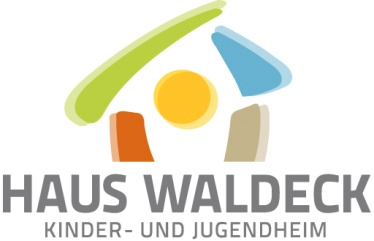 Befragung der Eltern & Personensorgeberechtigten von ehemaligen Kindern des "Haus Waldecks"Liebe Eltern und Personensorgeberechtigte, bitte nehmen Sie sich ein paar Minuten Zeit zum Ausfüllen.Ich bin...Ich möchte diese Befragung...Falls Sie nicht anonym bleiben möchten nennen Sie uns bitte Ihren Namen, Ihre Telefonnummer und/ oder Email Adresse:Mein Kind war im Kinder- und Jugendheim "Haus Waldeck" bisMeine Wünsche und Interessen wurden bei den Hilfeplangesprächen berücksichtigtMein Kind entwickelte sich gut in der SchuleMein Kind wurde in pädagogischer Hinsicht gut gefördertDie Erzieher/innen suchten eine gute Beziehung zu mirDie Erzieher/innen arbeiteten intensiv mit mir/ uns zusammen (Rückführung in die Familie)Ich bin gut über Entscheidungen und Vorkommnisse informiert wordenDie christliche Haltung der Erzieher/innen wirkte sich positiv ausDie Entlassung wurde gut vorbereitetDie erzieherische Hilfe war für mein/ unser Kind insgesamt gutDie Heimerziehung brachte positive VeränderungenDiese Veränderungen hielten an fürNach dem Aufenthalt im Haus WaldeckDas gefällt mir besonders gut...Das möchte ich noch anregen...Vielen Dank für Ihre Mühe!Ihr Haus Waldeck-TeamMutterVateranonym ausfüllen.NameTelefonE-Mail-2-1012gar nicht (-2) in hohem Maß (2)-2-1012gar nicht (-2) bis sehr gut (2)-2-1012gar nicht (-2) bis sehr gut (2)-2-1012gar nicht (-2) in hohem Maße (2)-2-1012gar nicht (-2) in hohem Maße (2)-2-1012gar nicht (-2) in hohem Maße (2)-2-1012gar nicht (-2) in hohem Maße (2)-2-1012gar nicht (-2) in hohem Maße (2)-2-1012gar nicht (-2) in hohem Maße (2)-2-1012gar nicht (-2) in hohem Maße (2)3612bis heuteMonatelebt unser Kind in unserer Familiewurde es in einem anderen Heim untergebrachtbesuchte es eine Tagesgruppeerhielten wir Unterstützung durch eine Sozialpädagogische Familienhilfe